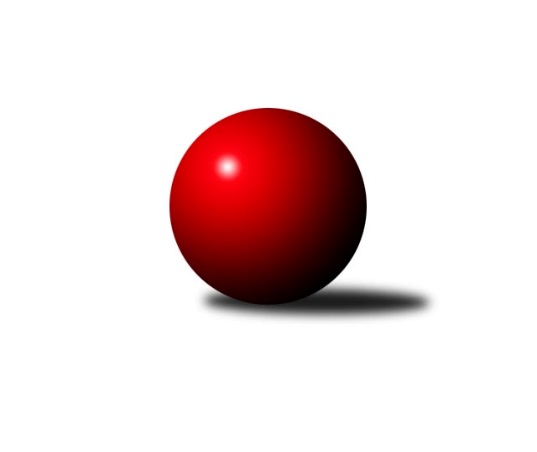 Č.4Ročník 2023/2024	6.10.2023Nejlepšího výkonu v tomto kole: 2715 dosáhlo družstvo: KK Moravská Slávia Brno BJihomoravský KP1 sever 2023/2024Výsledky 4. kolaSouhrnný přehled výsledků:TJ Slovan Ivanovice 	- KK Moravská Slávia Brno B	1:7	2485:2715	4.0:8.0	2.10.SKK Veverky Brno	- KK Blansko B	1.5:6.5	2533:2555	6.0:6.0	4.10.KK Moravská Slávia Brno C	- KK Réna Ivančice 	3:5	2656:2661	4.0:8.0	4.10.SK Brno Žabovřesky 	- SOS Židenice	7:1	2492:2457	6.0:6.0	5.10.KK Velen Boskovice 	- TJ Sokol Husovice D	7.5:0.5	2371:1979	11.0:1.0	6.10.KK Moravská Slávia Brno D	- KK Slovan Rosice C	7:1	2684:2440	9.0:3.0	6.10.Tabulka družstev:	1.	KK Moravská Slávia Brno B	4	4	0	0	26.5 : 5.5 	29.5 : 18.5 	 2689	8	2.	KK Blansko B	4	3	1	0	21.5 : 10.5 	25.0 : 23.0 	 2563	7	3.	KK Velen Boskovice	3	3	0	0	19.0 : 5.0 	25.0 : 11.0 	 2521	6	4.	SOS Židenice	4	3	0	1	19.5 : 12.5 	30.0 : 18.0 	 2446	6	5.	KK Réna Ivančice	3	2	0	1	15.5 : 8.5 	23.0 : 13.0 	 2527	4	6.	KK Moravská Slávia Brno D	4	2	0	2	17.0 : 15.0 	26.0 : 22.0 	 2650	4	7.	SK Brno Žabovřesky	4	2	0	2	16.0 : 16.0 	22.0 : 26.0 	 2592	4	8.	KK Moravská Slávia Brno C	4	1	1	2	16.0 : 16.0 	21.5 : 26.5 	 2530	3	9.	SKK Veverky Brno	4	1	0	3	14.0 : 18.0 	27.5 : 20.5 	 2532	2	10.	KK Slovan Rosice C	4	1	0	3	11.0 : 21.0 	25.0 : 23.0 	 2587	2	11.	TJ Slovan Ivanovice	4	0	0	4	5.5 : 26.5 	15.0 : 33.0 	 2393	0	12.	TJ Sokol Husovice D	4	0	0	4	2.5 : 29.5 	6.5 : 41.5 	 2162	0Podrobné výsledky kola:	 TJ Slovan Ivanovice 	2485	1:7	2715	KK Moravská Slávia Brno B	Pavel Pokorný	 	 240 	 206 		446 	 2:0 	 402 	 	200 	 202		Petr Lang	Radim Pytela	 	 206 	 198 		404 	 0:2 	 462 	 	241 	 221		Dalibor Lang	Pavel Lasovský ml.	 	 174 	 188 		362 	 0:2 	 454 	 	219 	 235		Veronika Semmler	Jan Kučera	 	 183 	 238 		421 	 1:1 	 488 	 	259 	 229		Ondřej Němec	Zdeněk Čepička	 	 224 	 208 		432 	 1:1 	 464 	 	219 	 245		Ilona Olšáková	Bohuslav Orálek	 	 201 	 219 		420 	 0:2 	 445 	 	209 	 236		Ivo Hostinskýrozhodčí:  Vedoucí družstevNejlepší výkon utkání: 488 - Ondřej Němec	 SKK Veverky Brno	2533	1.5:6.5	2555	KK Blansko B	Jana Pavlů	 	 221 	 205 		426 	 1:1 	 434 	 	215 	 219		Josef Kotlán	Stanislav Beran	 	 175 	 198 		373 	 0:2 	 438 	 	205 	 233		Ladislav Novotný	Radek Hnilička	 	 208 	 227 		435 	 1:1 	 441 	 	229 	 212		Vít Janáček	Tomáš Rak	 	 235 	 218 		453 	 2:0 	 388 	 	196 	 192		Jan Kotouč *1	Lubomír Böhm	 	 198 	 193 		391 	 1:1 	 399 	 	192 	 207		Karel Kolařík	Petr Večeřa	 	 233 	 222 		455 	 1:1 	 455 	 	218 	 237		Miroslav Flekrozhodčí:  Vedoucí družstevstřídání: *1 od 51. hodu Martin CihlářNejlepšího výkonu v tomto utkání: 455 kuželek dosáhli: Petr Večeřa, Miroslav Flek	 KK Moravská Slávia Brno C	2656	3:5	2661	KK Réna Ivančice 	Martina Prachařová	 	 261 	 220 		481 	 1:1 	 455 	 	221 	 234		Tomáš Buršík	Petr Žažo	 	 244 	 224 		468 	 1:1 	 429 	 	204 	 225		Eduard Kremláček	Zdeněk Ondráček	 	 204 	 194 		398 	 0:2 	 458 	 	234 	 224		Tomáš Čech	Filip Žažo	 	 199 	 227 		426 	 0:2 	 460 	 	221 	 239		Jaroslav Mošať	Zdeněk Žižlavský	 	 219 	 207 		426 	 1:1 	 438 	 	244 	 194		Pavel Harenčák	Pavlína Březinová	 	 219 	 238 		457 	 1:1 	 421 	 	223 	 198		Luděk Kolářrozhodčí:  Vedoucí družstevNejlepší výkon utkání: 481 - Martina Prachařová	 SK Brno Žabovřesky 	2492	7:1	2457	SOS Židenice	Eduard Ostřížek	 	 176 	 194 		370 	 0:2 	 443 	 	223 	 220		Soňa Lahodová	Oldřich Šikula	 	 195 	 211 		406 	 1:1 	 389 	 	207 	 182		Ivana Majerová	Richard Coufal	 	 211 	 217 		428 	 2:0 	 397 	 	186 	 211		Jiří Krev *1	Vladimír Vondráček	 	 206 	 206 		412 	 1:1 	 387 	 	179 	 208		Petr Woller	Milan Hepnárek	 	 220 	 229 		449 	 1:1 	 435 	 	226 	 209		Pavel Suchan	Petr Kouřil	 	 230 	 197 		427 	 1:1 	 406 	 	198 	 208		Ladislav Majerrozhodčí:  Vedoucí družstevstřídání: *1 od 51. hodu Věra MatevováNejlepší výkon utkání: 449 - Milan Hepnárek	 KK Velen Boskovice 	2371	7.5:0.5	1979	TJ Sokol Husovice D	Michal Švéda	 	 195 	 226 		421 	 2:0 	 261 	 	129 	 132		Kristyna Piternová	František Ševčík	 	 193 	 182 		375 	 2:0 	 316 	 	163 	 153		Karel Gabrhel	Petr Papoušek	 	 173 	 198 		371 	 2:0 	 328 	 	160 	 168		Jakub Rauschgold	Petr Michálek	 	 183 	 208 		391 	 1:1 	 391 	 	183 	 208		Robert Pacal	Tomáš Sychra	 	 216 	 209 		425 	 2:0 	 391 	 	200 	 191		Tomáš Hudec	Petr Ševčík	 	 189 	 199 		388 	 2:0 	 292 	 	142 	 150		Jiří Vítekrozhodčí: Petr ŠevčíkNejlepší výkon utkání: 425 - Tomáš Sychra	 KK Moravská Slávia Brno D	2684	7:1	2440	KK Slovan Rosice C	František Kramář	 	 227 	 249 		476 	 2:0 	 411 	 	203 	 208		Pavel Mecerod	Michaela Šimková	 	 197 	 225 		422 	 0:2 	 444 	 	205 	 239		Petr Mecerod	František Kellner	 	 231 	 243 		474 	 2:0 	 414 	 	213 	 201		Milan Čech	Jiří Kisling	 	 220 	 219 		439 	 2:0 	 404 	 	200 	 204		Roman Rychtárik	Roman Janderka	 	 223 	 219 		442 	 2:0 	 355 	 	200 	 155		Alfréd Peřina	Tereza Nová	 	 239 	 192 		431 	 1:1 	 412 	 	208 	 204		Alena Bružovározhodčí:  Vedoucí družstevNejlepší výkon utkání: 476 - František KramářPořadí jednotlivců:	jméno hráče	družstvo	celkem	plné	dorážka	chyby	poměr kuž.	Maximum	1.	Ondřej Němec 	KK Moravská Slávia Brno B	485.17	319.7	165.5	2.2	2/2	(501)	2.	Milan Hepnárek 	SK Brno Žabovřesky 	458.17	311.0	147.2	7.2	3/3	(466)	3.	František Kellner 	KK Moravská Slávia Brno D	457.33	316.0	141.3	5.3	3/3	(474)	4.	Petr Mecerod 	KK Slovan Rosice C	456.75	319.0	137.8	6.3	2/2	(497)	5.	Jana Fialová 	KK Velen Boskovice 	454.00	299.5	154.5	3.0	2/3	(467)	6.	Ilona Olšáková 	KK Moravská Slávia Brno B	453.50	309.5	144.0	3.8	2/2	(464)	7.	Ladislav Novotný 	KK Blansko B	452.33	298.3	154.0	3.0	3/3	(481)	8.	Dalibor Lang 	KK Moravská Slávia Brno B	448.17	307.7	140.5	7.5	2/2	(462)	9.	František Kramář 	KK Moravská Slávia Brno D	447.33	304.0	143.3	4.7	3/3	(476)	10.	Petra Jeřábková 	KK Moravská Slávia Brno C	446.67	302.3	144.3	5.0	3/3	(453)	11.	Josef Kotlán 	KK Blansko B	445.50	301.8	143.7	3.5	3/3	(484)	12.	Pavel Harenčák 	KK Réna Ivančice 	445.50	305.0	140.5	5.0	2/3	(453)	13.	Jiří Kraus 	KK Moravská Slávia Brno D	444.50	312.5	132.0	9.0	2/3	(454)	14.	Tereza Nová 	KK Moravská Slávia Brno D	443.83	310.5	133.3	6.5	3/3	(462)	15.	Petr Kouřil 	SK Brno Žabovřesky 	443.50	304.0	139.5	5.8	2/3	(464)	16.	Miroslav Flek 	KK Blansko B	442.67	300.3	142.3	4.7	3/3	(472)	17.	Veronika Semmler 	KK Moravská Slávia Brno B	442.00	309.3	132.7	5.2	2/2	(458)	18.	Oldřich Šikula 	SK Brno Žabovřesky 	441.17	303.0	138.2	5.0	3/3	(480)	19.	Roman Janderka 	KK Moravská Slávia Brno D	440.33	305.0	135.3	5.3	3/3	(446)	20.	Ivo Hostinský 	KK Moravská Slávia Brno B	439.17	305.8	133.3	5.7	2/2	(456)	21.	Tomáš Čech 	KK Réna Ivančice 	437.67	305.7	132.0	4.0	3/3	(458)	22.	Petr Večeřa 	SKK Veverky Brno	435.67	293.8	141.8	2.3	2/2	(455)	23.	Pavel Mecerod 	KK Slovan Rosice C	435.25	303.0	132.3	7.5	2/2	(477)	24.	Petr Žažo 	KK Moravská Slávia Brno C	434.67	296.7	138.0	3.5	3/3	(468)	25.	Zdeněk Kouřil 	SK Brno Žabovřesky 	434.50	293.0	141.5	8.5	2/3	(450)	26.	Lubomír Böhm 	SKK Veverky Brno	434.33	301.0	133.3	6.3	2/2	(450)	27.	Pavlína Březinová 	KK Moravská Slávia Brno C	432.00	290.3	141.7	6.7	3/3	(457)	28.	Petr Michálek 	KK Velen Boskovice 	431.50	276.0	155.5	4.0	2/3	(472)	29.	Alfréd Peřina 	KK Slovan Rosice C	431.50	305.5	126.0	7.5	2/2	(475)	30.	Milan Čech 	KK Slovan Rosice C	430.00	308.0	122.0	9.0	2/2	(446)	31.	Martin Zubatý 	SKK Veverky Brno	429.50	290.0	139.5	6.0	2/2	(460)	32.	Vít Janáček 	KK Blansko B	429.00	292.7	136.3	7.0	3/3	(441)	33.	Richard Coufal 	SK Brno Žabovřesky 	427.83	296.8	131.0	4.0	3/3	(445)	34.	Magda Winterová 	KK Slovan Rosice C	426.75	298.8	128.0	9.0	2/2	(468)	35.	Tomáš Sychra 	KK Velen Boskovice 	426.00	302.0	124.0	7.5	2/3	(427)	36.	Petr Vaňura 	KK Slovan Rosice C	424.25	283.0	141.3	4.8	2/2	(449)	37.	Petr Lang 	KK Moravská Slávia Brno B	423.67	300.2	123.5	9.8	2/2	(448)	38.	Eduard Kremláček 	KK Réna Ivančice 	423.33	295.3	128.0	9.3	3/3	(429)	39.	Michal Švéda 	KK Velen Boskovice 	422.67	292.7	130.0	7.0	3/3	(427)	40.	Robert Pacal 	TJ Sokol Husovice D	421.75	293.8	128.0	7.8	4/4	(470)	41.	Tomáš Buršík 	KK Réna Ivančice 	421.50	302.0	119.5	7.5	2/3	(455)	42.	Jiří Krev 	SOS Židenice	419.75	288.5	131.3	6.5	2/2	(428)	43.	Bohuslav Orálek 	TJ Slovan Ivanovice 	419.50	288.5	131.0	8.3	2/2	(457)	44.	Zdeněk Čepička 	TJ Slovan Ivanovice 	418.50	289.0	129.5	7.0	2/2	(438)	45.	Petr Woller 	SOS Židenice	418.17	293.8	124.3	5.7	2/2	(453)	46.	Filip Žažo 	KK Moravská Slávia Brno C	417.67	290.7	127.0	7.0	3/3	(426)	47.	Zdeněk Ondráček 	KK Moravská Slávia Brno C	416.50	300.0	116.5	10.0	2/3	(434)	48.	Martina Prachařová 	KK Moravská Slávia Brno C	414.67	293.8	120.8	9.0	3/3	(481)	49.	Ladislav Majer 	SOS Židenice	413.17	293.3	119.8	6.5	2/2	(418)	50.	Petr Papoušek 	KK Velen Boskovice 	412.33	291.3	121.0	5.0	3/3	(446)	51.	Radka Šindelářová 	KK Moravská Slávia Brno D	412.00	295.0	117.0	9.0	2/3	(413)	52.	Roman Rychtárik 	KK Slovan Rosice C	411.75	288.0	123.8	13.0	2/2	(426)	53.	Stanislav Beran 	SKK Veverky Brno	411.50	286.2	125.3	6.5	2/2	(425)	54.	Jana Pavlů 	SKK Veverky Brno	410.25	281.5	128.8	6.5	2/2	(426)	55.	Karel Kolařík 	KK Blansko B	409.50	288.5	121.0	11.0	3/3	(421)	56.	Luděk Kolář 	KK Réna Ivančice 	408.33	280.0	128.3	10.7	3/3	(421)	57.	Petr Ševčík 	KK Velen Boskovice 	407.67	281.7	126.0	7.3	3/3	(444)	58.	Tomáš Řihánek 	KK Réna Ivančice 	406.00	282.0	124.0	7.5	2/3	(412)	59.	Jan Kučera 	TJ Slovan Ivanovice 	403.25	284.0	119.3	8.5	2/2	(432)	60.	Ivana Majerová 	SOS Židenice	400.50	287.5	113.0	14.0	2/2	(412)	61.	Pavel Suchan 	SOS Židenice	399.67	279.2	120.5	6.5	2/2	(435)	62.	Radim Pytela 	TJ Slovan Ivanovice 	398.17	285.0	113.2	11.8	2/2	(405)	63.	Radek Hnilička 	SKK Veverky Brno	397.75	281.8	116.0	9.3	2/2	(435)	64.	Eduard Ostřížek 	SK Brno Žabovřesky 	397.50	286.0	111.5	13.0	3/3	(424)	65.	František Ševčík 	KK Velen Boskovice 	388.50	270.5	118.0	8.0	2/3	(402)	66.	Věra Matevová 	SOS Židenice	372.00	258.5	113.5	9.0	2/2	(378)	67.	Tomáš Hudec 	TJ Sokol Husovice D	371.50	267.0	104.5	15.3	4/4	(399)	68.	Karel Gabrhel 	TJ Sokol Husovice D	368.00	265.7	102.3	13.3	3/4	(398)	69.	Pavel Lasovský  ml.	TJ Slovan Ivanovice 	358.67	255.7	103.0	12.7	2/2	(412)	70.	Klaudie Kittlerová 	TJ Sokol Husovice D	330.67	238.7	92.0	16.3	3/4	(395)	71.	Jiří Vítek 	TJ Sokol Husovice D	319.33	247.7	71.7	22.7	3/4	(364)	72.	Kristyna Piternová 	TJ Sokol Husovice D	301.00	220.3	80.7	24.0	3/4	(361)		Jaroslav Mošať 	KK Réna Ivančice 	460.00	303.0	157.0	2.0	1/3	(460)		Markéta Smolková 	TJ Sokol Husovice D	459.00	324.0	135.0	9.0	1/4	(459)		Radim Jelínek 	SK Brno Žabovřesky 	450.00	325.0	125.0	9.0	1/3	(450)		Michaela Šimková 	KK Moravská Slávia Brno D	442.00	302.0	140.0	4.5	1/3	(462)		Pavel Pokorný 	TJ Slovan Ivanovice 	441.67	307.7	134.0	9.0	1/2	(446)		Tomáš Rak 	SKK Veverky Brno	439.67	285.3	154.3	1.7	1/2	(453)		Antonín Pitner 	KK Velen Boskovice 	435.00	284.0	151.0	4.0	1/3	(435)		Soňa Lahodová 	SOS Židenice	431.67	300.7	131.0	4.3	1/2	(448)		Jiří Kisling 	KK Moravská Slávia Brno D	429.50	302.0	127.5	8.5	1/3	(439)		Štěpán Večerka 	KK Moravská Slávia Brno B	427.00	286.0	141.0	6.0	1/2	(427)		Petr Pokorný 	TJ Slovan Ivanovice 	426.00	311.0	115.0	6.0	1/2	(426)		Alena Bružová 	KK Slovan Rosice C	414.50	294.0	120.5	11.0	1/2	(417)		Martin Cihlář 	KK Blansko B	413.00	280.5	132.5	6.0	1/3	(420)		Karel Šustek 	KK Réna Ivančice 	411.00	305.0	106.0	15.0	1/3	(411)		Zdeněk Žižlavský 	KK Moravská Slávia Brno C	406.50	292.5	114.0	9.5	1/3	(426)		Jan Kotouč 	KK Blansko B	396.50	303.5	93.0	13.5	1/3	(403)		Vladimír Vondráček 	SK Brno Žabovřesky 	394.50	280.0	114.5	4.5	1/3	(412)		Jaromíra Čáslavská 	SKK Veverky Brno	390.00	274.0	116.0	4.0	1/2	(390)		Martin Sedlák 	TJ Sokol Husovice D	371.00	265.0	106.0	7.0	1/4	(371)		Milan Svobodník 	TJ Slovan Ivanovice 	349.00	264.0	85.0	17.0	1/2	(349)		Jakub Rauschgold 	TJ Sokol Husovice D	344.00	252.0	92.0	19.0	2/4	(360)Sportovně technické informace:Starty náhradníků:registrační číslo	jméno a příjmení 	datum startu 	družstvo	číslo startu
Hráči dopsaní na soupisku:registrační číslo	jméno a příjmení 	datum startu 	družstvo	Program dalšího kola:5. kolo10.10.2023	út	17:00	SOS Židenice - KK Moravská Slávia Brno D	11.10.2023	st	18:00	KK Moravská Slávia Brno B - KK Velen Boskovice 	11.10.2023	st	19:00	TJ Sokol Husovice D - KK Moravská Slávia Brno C	12.10.2023	čt	18:00	KK Slovan Rosice C - SKK Veverky Brno	13.10.2023	pá	17:00	KK Réna Ivančice  - SK Brno Žabovřesky 	13.10.2023	pá	18:00	KK Blansko B - TJ Slovan Ivanovice 	Nejlepší šestka kola - absolutněNejlepší šestka kola - absolutněNejlepší šestka kola - absolutněNejlepší šestka kola - absolutněNejlepší šestka kola - dle průměru kuželenNejlepší šestka kola - dle průměru kuželenNejlepší šestka kola - dle průměru kuželenNejlepší šestka kola - dle průměru kuželenNejlepší šestka kola - dle průměru kuželenPočetJménoNázev týmuVýkonPočetJménoNázev týmuPrůměr (%)Výkon3xOndřej NěmecMS Brno B4883xOndřej NěmecMS Brno B114.334881xMartina PrachařováMS Brno C4811xMartina PrachařováMS Brno C109.814811xFrantišek KramářMS Brno D4761xIlona OlšákováMS Brno B108.714642xFrantišek KellnerMS Brno D4742xFrantišek KramářMS Brno D108.674761xPetr ŽažoMS Brno C4681xPetr VečeřaVeverky108.554551xIlona OlšákováMS Brno B4642xMiroslav FlekBlansko B108.55455